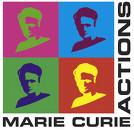 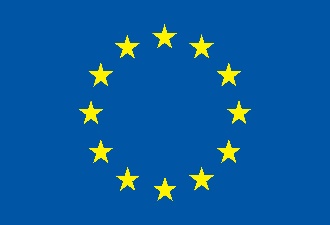 This project has received funding from the European Union Horizon 2020 Programme for research, technological development and demonstrationProject title: Industrial Optimal Design using Adjoint CFDGrant agreement Number: H2020-MSCA-ITN-2014Mid-term Review MeetingDate: 14th November 2016      Venue:Von Karman Institute, Saint Genesius Road, BrusselsREA Project OfficerMercedes Leguey-Jimenez
Project Officer
REA External ReviewerTBCProject Co-ordinatorJ.-D. Mueller (QMUL)Partners:E. de Villiers (Engys) M. Megahed (ESI) G. Pierrot (ESI) K. Giannakoglou (NTUA) Hervé Legrand (OCC) Dr. T.T. Robinson (QUB) M. Meyer (RR-D) Prof. A. Walther (UPB) Dr. T. Verstraete (VKI) M. Michael Hartmann (VW)J. Jomier (Kitware)ESRsProject Administrative SupportSusan Barker (QMUL)AGENDA08.30	Welcome and introduction by Project Co-ordinatorDr Jens Mueller (QMUL). Presentation of the meeting’s objective, participants, agenda. Introduction by the REA Project OfficerIntroduction by External expert08.45	Tour de table - Presentation by each scientist-in-charge of his/her organisation, research work, research team, role within the network and implication in the Work Packages.08.45	J.-D. Mueller (QMUL), Partner 1 	08.50	E. de Villiers (ENGYS), Partner 2 	08.55	M. Megahed (ESI), G. Pierrot (ESI), Partner 3	                   	09.00	K. Giannakoglou (NTUA), Partner 4                        09.05	Hervé Legrand (Open Cascade)09.10	Dr. T.T. Robinson (Queen’s University Belfast)09.15	M. Meyer (RR-D), Partner 609.20	Prof. A. Walther (Universitat Paderborn09.25	Dr. T. Verstraete (Von Karman Institute)09.30	M. Michael Hartmann (VW), Partner 809.35	J. Jomier (Kitware) 09.40	Co-ordinator’s Report: Presentation by the Co-ordinator J.-D. Mueller (QMUL) (covering the Mid-Term Review Report.) The presentation will cover scientific, training, networking and management topics. 10.40	Coffee Break11.00	Fellow’s individual reports: (Part 1) - All recruited researchers will present his/her individual research project and the results or achievements so far.  Scientific content is expected in the presentations, their background, their work, including project status and achievements; their experiences in the project and their future career plans for researchers (approximately 10 minutes per researcher). 11.00	ESR 1	Rejish Jesudasan	11.10	ESR 2	Orest Mykhaskiv11.20	ESR 3 Pavanakumar Mohanamuraly	11.30	ESR 4 Pavlos Alexias	11.40	ESR 5 Marios Damigos	11.50	ESR 6 Athanasios Liatsikouras	12.00	ESR 7 Flavio Gagliardi12.10	Lunch break13.00	Research presentations (Part 2) - All recruited researchers will present themselves, their background, their work, including project status and achievements; their experiences in the project and their future career plans for researchers (approximately 10 minutes per researcher). 13.00	ESR 8	 James Koch 	13.10	ESR 9	 Salvatore Auriemma13.20	ESR10	  Dheeraj Agarwal13.30	ESR 11 Ilias Vasilopoulos	13.40	ESR 12 Mladen Banovic13.50	ESR 13 Ismael Torreguitart14.00	ESR 14 Marc Schwalbach14.10  	ESR 15 Christos Kapellos14.20 – 14.50 Coffee Break14.50	Meeting/s between the MC Fellows and the REA Project Officer (without coordinators presence) - This meeting is intended to allow the Researchers to speak freely with the Project Officer about their scientific work, daily life and experiences within the project (challenges and success stories). This can be done together or separately – Second room TBC16.30	Restricted Session: Meeting between co-ordinator/partners/financial managers and Project Officer to discuss financial issues and periodic report (30 Mins)	- Second room TBC17.00	Feedback and Open discussion: Feedback from the REA Project Officer and the External Expert and discussion on the output of the Network so far, on possible training areas for future exploitation or the impact on the fellows’ future career development (30-60 mins)18.00	End of the Midterm Review meeting